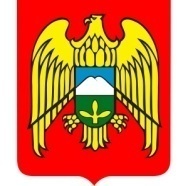 МЕСТНАЯ АДМИНИСТРАЦИЯ  СЕЛЬСКОГО ПОСЕЛЕНИЯ КИЧМАЛКАЗОЛЬСКОГО МУНИЦИПАЛЬНОГО РАЙОНАКАБАРДИНО-БАЛКАРСКОЙ РЕСПУБЛИКИКъэбэрдей-Балъкъэр Республикэм и Дзэлыкъуэ районым щыщКичмалкэ  къуажэм и администрацэм и 1этащхьэКъабарты-Малкъар Республиканы Зольск  районуну  Кичибалыкъ элниАдминистрациясы361714,сел.Кичмалка,ул.Чкалова, 69.тел.76-3-40,факс 8(86637)76-3-40 ;                                                                  адрес электр.почты:Kichmalkaа@majl.ru30.03.2018 г.                                                                                 ПОСТАНОВЛЕНИЕ  № 9                                                                                                                                УНАФЭ  № 9                                                                                                                                 БЕГИМ  № 9Руководствуясь статьями 50 и 51 Федерального закона от 06.10.2003 года № 131-ФЗ «Об общих принципах организации местного самоуправления в Российской Федерации»,  Решением Совета местного самоуправления №5/30 от 04.02.2016 года «Об утверждении Положения о порядке управления и распоряжения имуществом муниципального образования "Сельское поселение Кичмалка» постановляю:Утвердить Реестр муниципального имущества сельского поселения Кичмалка Зольского муниципального района Кабардино-Балкарской Республики по состоянию на 30.03.2018 года согласно приложению.Настоящее Постановление обнародовать путем размещения на официальном Интернет-сайте местной администрации сельского поселения Кичмалка.Настоящее Постановление вступает в силу со дня его подписания.Контроль за исполнением настоящего Постановления оставляю за собой. Глава местной администрации с.п. Кичмалка                                           М.Х.ГуртуевПриложение  к Постановлению главы местной администрации с.п.Кичмалка от 30.03.2018 года №9 РЕЕСТРмуниципального имущества сельского поселения Кичмалка Зольского муниципального района Кабардино-Балкарской Республики   Об утверждении реестра муниципального имущества сельского поселения Кичмалка Зольского муниципального района Кабардино-Балкарской Республики№ раздела, подразделаНаименование раздела1Сведения о муниципальном недвижимом имуществе сельского поселения Кичмалка Зольского муниципального района Кабардино-Балкарской Республики1.1.Нежилые помещения1.2.Жилые помещения1.3.Автомобильные дороги1.4.Земельные участки1.5.Сооружения 2.Сведения о муниципальном движимом имуществе сельского поселения Кичмалка Зольского муниципального района Кабардино-Балкарской Республики 2.1.Транспортные средства3.Сведения о муниципальных учреждениях сельского поселения Кичмалка Зольского муниципального района Кабардино-Балкарской Республики 3.1.Муниципальные казенные учрежденияРаздел 1. Сведения о муниципальном недвижимом имуществе Раздел 1. Сведения о муниципальном недвижимом имуществе Раздел 1. Сведения о муниципальном недвижимом имуществе Раздел 1. Сведения о муниципальном недвижимом имуществе Раздел 1. Сведения о муниципальном недвижимом имуществе Раздел 1. Сведения о муниципальном недвижимом имуществе Подраздел    1.1 Нежилые помещенияПодраздел    1.1 Нежилые помещенияПодраздел    1.1 Нежилые помещенияПодраздел    1.1 Нежилые помещения№ п/пНаименование недвижимого имуществаАдрес (месторасположение) недвижимого имуществаКадастровый номер муниципального недвижимого имуществаПлощадь, протяженность и иные параметры, характеризующие физические свойства недвижимого имуществаСведения о балансовой стоимости недвижимого имуществаСведения о кадастровой стоимости недвижимого имуществаДата возникновения и прекращения права муниципальной собственности на недвижимое имуществоСведения о правообладателе муниципального недвижимого имуществаСведения об установленных в отношении муниципального недвижимого имущества ограничениях (обременениях)  с указанием основания и даты их возникновения и прекращенияСведения об установленных в отношении муниципального недвижимого имущества ограничениях (обременениях)  с указанием основания и даты их возникновения и прекращения1Здание мельницыКБР Зольский район с.Кичмалка ул. Молодежная б/нне определен360 кв. м.629600,00не определена-Местная администрация с.п. Кичмалкане зарегистрированоне зарегистрировано2Здание пекарниКБР Зольский район с.Кичмалка ул. Чкалова 68не определен160  кв. м.782800,00не определена-Местная администрация с.п. Кичмалкане зарегистрированоне зарегистрировано3Здание СДККБР Зольский район с.Кичмалка ул. Чкалова 91не определен990 кв. м. 3115400,00не определена-Местная администрация с.п. Кичмалкане зарегистрированоне зарегистрированоПодраздел 1.2  Жилые помещенияПодраздел 1.2  Жилые помещенияПодраздел 1.2  Жилые помещенияПодраздел 1.2  Жилые помещения№ п/пНаименование недвижимого имуществаАдрес (месторасположение) недвижимого имуществаКадастровый номер муниципального недвижимого имуществаПлощадь, протяженность и иные параметры, характеризующие физические свойства недвижимого имуществаСведения о балансовой стоимости недвижимого имуществаСведения о кадастровой стоимости недвижимого имуществаДата возникновения и прекращения права муниципальной собственности на недвижимое имуществоСведения о правообладателе муниципального недвижимого имуществаСведения об установленных в отношении муниципального недвижимого имущества ограничениях (обременениях)  с указанием основания и даты их возникновения и прекращенияСведения об установленных в отношении муниципального недвижимого имущества ограничениях (обременениях)  с указанием основания и даты их возникновения и прекращения116 кв. жилой дом КБР Зольский район с.Кичмалка ул. Чкалова 69не определен437,5  кв. м.500000,00не определена-Местная администрация с.п. Кичмалкане зарегистрированоне зарегистрировано216 кв. жилой дом КБР Зольский район с.Кичмалка ул. Чкалова 71не определен437,5 кв. м.500000,00не определена-Местная администрация с.п. Кичмалкане зарегистрированоне зарегистрировано316 кв. жилой дом КБР Зольский район с.Кичмалка ул. Чкалова 73не определен437,5 кв. м.500000,00не определена-Местная администрация с.п. Кичмалкане зарегистрированоне зарегистрировано4жилой дом деревянныйКБР Зольский район с.Кичмалка ул. Чкалова 13не определен106 кв. м.75000,00не определена-Местная администрация с.п. Кичмалкане зарегистрированоне зарегистрировано5жилой дом деревянныйКБР Зольский район с.Кичмалка ул. Чкалова 15не определен106 кв. м.75000,00не определена-Местная администрация с.п. Кичмалкане зарегистрированоне зарегистрированоПодраздел 1.3  Автомобильные дорогиПодраздел 1.3  Автомобильные дорогиПодраздел 1.3  Автомобильные дорогиПодраздел 1.3  Автомобильные дороги№ п/пНаименование недвижимого имуществаАдрес (месторасположение) недвижимого имуществаКадастровый номерПлощадь, протяженность и иные параметры, характеризующие физические свойства недвижимого имуществаСведения о балансовой стоимости недвижимого имуществаСведения о кадастровой стоимости недвижимого имуществаДата возникновения и прекращения права муниципальной собственности на недвижимое имуществоСведения о правообладателе муниципального недвижимого имуществаСведения об установленных в отношении муниципального недвижимого имущества ограничениях (обременениях)  с указанием основания и даты их возникновения и прекращенияСведения об установленных в отношении муниципального недвижимого имущества ограничениях (обременениях)  с указанием основания и даты их возникновения и прекращения1Автомобильная дорогас.Кичмалка ул.Байсултанова07:02:0700002:102109932706,2432706,24-Местная администрация с.п. Кичмалкане зарегистрированоне зарегистрировано2Автомобильная дорогас.Кичмалка ул.Набережная07:02:0700000:1836184266996,60266996,60-Местная администрация с.п. Кичмалкане зарегистрированоне зарегистрировано3Автомобильная дорогас.Кичмалка ул.Кавказская07:02:0700005:69175852318,0852318,08-Местная администрация с.п. Кичмалкане зарегистрированоне зарегистрировано4Автомобильная дорогас.Кичмалка ул.Школьная07:02:0700001:15660117885,7617885,76-Местная администрация с.п. Кичмалкане зарегистрированоне зарегистрировано5Автомобильная дорогас.Кичмалка ул.Школьная07:02:0700002:101113733837,1233837,12-Местная администрация с.п. Кичмалкане зарегистрированоне зарегистрировано6Автомобильная дорогас.Кичмалка пер. центральный-2650 м480не определена-Местная администрация с.п. Кичмалкане зарегистрированоне зарегистрировано7Автомобильная дорогас.Кичмалка ул.Верхняя-1500 м600не определена-Местная администрация с.п. Кичмалкане зарегистрированоне зарегистрировано8Автомобильная дорогас.Кичмалка ул.Горная-530 м3400не определена-Местная администрация с.п. Кичмалкане зарегистрированоне зарегистрировано9Автомобильная дорогас.Кичмалка ул.Лихова-2110 м2280не определена-Местная администрация с.п. Кичмалкане зарегистрированоне зарегистрировано10Автомобильная дорогас.Кичмалка ул.Молодежная-1200 м6400не определена-Местная администрация с.п. Кичмалкане зарегистрированоне зарегистрировано11Автомобильная дорогас.Кичмалка ул.Нижняя-1300 м600не определена-Местная администрация с.п. Кичмалкане зарегистрированоне зарегистрировано12Автомобильная дорогас.Кичмалка ул.Мечиева-660 м7290не определена-Местная администрация с.п. Кичмалкане зарегистрированоне зарегистрировано13Автомобильная дорогас.Кичмалка ул.Подгорная-450 м2790не определена-Местная администрация с.п. Кичмалкане зарегистрированоне зарегистрировано14Автомобильная дорогас.Кичмалка ул.Баксанская-270 м25891,20не определена-Местная администрация с.п. Кичмалкане зарегистрированоне зарегистрировано15Внутрихозяйственная дорога с.Кичмалка ул.Полевая 1-16006400не определена-Местная администрация с.п. Кичмалкане зарегистрированоне зарегистрировано16Внутрихозяйственная дорога с.Кичмалка ул.Полевая 2-12004200не определена-Местная администрация с.п. Кичмалкане зарегистрированоне зарегистрировано17Внутрихозяйственная дорога с.Кичмалка ул.Полевая 3-28009800не определена-Местная администрация с.п. Кичмалкане зарегистрированоне зарегистрировано18Внутрихозяйственная дорога с.Кичмалка ул.Полевая 4-12004800не определена-Местная администрация с.п. Кичмалкане зарегистрированоне зарегистрировано19Внутрихозяйственная дорога с.Кичмалка ул.Полевая 5-16006400не определена-Местная администрация с.п. Кичмалкане зарегистрированоне зарегистрировано20Внутрихозяйственная дорога с.Кичмалка ул.Полевая 6-14004900не определена-Местная администрация с.п. Кичмалкане зарегистрированоне зарегистрировано21Внутрихозяйственная дорога с.Кичмалка ул.Полевая 7-12004200не определена-Местная администрация с.п. Кичмалкане зарегистрированоне зарегистрировано22Внутрихозяйственная дорога с.Кичмалка ул.Полевая 8-10004000не определена-Местная администрация с.п. Кичмалкане зарегистрированоне зарегистрировано23Внутрихозяйственная дорога с.Кичмалка ул.Полевая 9-14004900не определена-Местная администрация с.п. Кичмалкане зарегистрированоне зарегистрировано24Внутрихозяйственная дорога с.Кичмалка ул.Полевая 10-16005600не определена-Местная администрация с.п. Кичмалкане зарегистрированоне зарегистрировано25Внутрихозяйственная дорога с.Кичмалка ул.Полевая 11-15006000не определена-Местная администрация с.п. Кичмалкане зарегистрированоне зарегистрировано26Внутрихозяйственная дорога с.Кичмалка ул.Полевая 12-12004200не определена-Местная администрация с.п. Кичмалкане зарегистрированоне зарегистрировано27Внутрихозяйственная дорога с.Кичмалка ул.Полевая 13-12004800не определена-Местная администрация с.п. Кичмалкане зарегистрированоне зарегистрировано28Внутрихозяйственная дорога с.Кичмалка ул.Полевая 14-13004550не определена-Местная администрация с.п. Кичмалкане зарегистрированоне зарегистрировано29Внутрихозяйственная дорога с.Кичмалка ул.Полевая 15-14005600не определена-Местная администрация с.п. Кичмалкане зарегистрированоне зарегистрировано30Внутрихозяйственная дорога с.Кичмалка ул.Полевая 16-16006400не определена-Местная администрация с.п. Кичмалкане зарегистрированоне зарегистрировано31Внутрихозяйственная дорога №32 с.Кичмалка ул.Полевая 17-18006300не определена-Местная администрация с.п. Кичмалкане зарегистрированоне зарегистрировано32Внутрихозяйственная дорога с.Кичмалка ул.Полевая 18-14005600не определена-Местная администрация с.п. Кичмалкане зарегистрированоне зарегистрировано33Внутрихозяйственная дорога с.Кичмалка ул.Полевая 19-20507175не определена-Местная администрация с.п. Кичмалкане зарегистрированоне зарегистрированоПодраздел 1.5     СооруженияПодраздел 1.5     СооруженияПодраздел 1.5     Сооружения№ п/пНаименование недвижимого имущества, разрешенное использованиеАдрес (месторасположение) недвижимого имуществаКадастровый номерПлощадь, протяженность и иные параметры, характеризующие физические свойства недвижимого имуществаСведения о балансовой стоимости недвижимого имуществаСведения о кадастровой стоимости недвижимого имуществаДата возникновения и прекращения права муниципальной собственности на недвижимое имуществоРеквизиты документов - оснований возникновения (прекращения) права муниципальной собственности на недвижимое имуществоСведения о правообладателе муниципального недвижимого имуществаСведения об установленных в отношении муниципального недвижимого имущества ограничениях (обременениях)  с указанием основания и даты их возникновения и прекращения1ВодопроводКБР Зольский район с.Кичмалкане определен17 км.45983000не определена20.10.20121. Договор выполнения работ от 10.10.2012 года №82                                                                            2. Акт выполненных работ от 20.10.2012 года                                      3. Платежное поручение от 23.11.2012 года №889Местная администрация г. п. Залукокоажене зарегистрировано